В соответствии с Федеральным законом от 12.06.2002 №67-ФЗ «Об основных гарантиях избирательных прав и права на участие в референдуме граждан Российской Федерации» постановляет:1. Определить перечень помещений, находящихся в муниципальной собственности, пригодных для проведения агитационных публичных мероприятий в форме собраний, предоставляемых безвозмездно зарегистрированному кандидату, его доверенным лицам, представителям избирательного объединения, зарегистрировавшего список кандидатов для встреч с избирателями, в период предвыборной кампании по выборам Губернатора Оренбургской области 8 сентября 2019 года, согласно приложению к настоящему постановлению.2. Контроль за исполнением настоящего постановления возложить на заместителя главы администрации городского округа – руководителя аппарата В.М. Немича. 3. Настоящее постановление вступает в силу после его официального опубликования (обнародования).Разослано: в прокуратуру Соль-Илецкого района, в дело.Приложение к постановлению администрации муниципального образования Соль-Илецкий городской округ Оренбургской областиот 25.06.2019 № 1324-пПеречень помещений, находящихся в муниципальной собственности, пригодных для проведения агитационных публичных мероприятий  в форме собраний, предоставляемых безвозмездно зарегистрированному кандидату, его доверенным лицам, представителям избирательного объединения, зарегистрировавшего список кандидатов для встреч с избирателями, в период предвыборной кампании по выборам Губернатора Оренбургской области 8 сентября 2019 года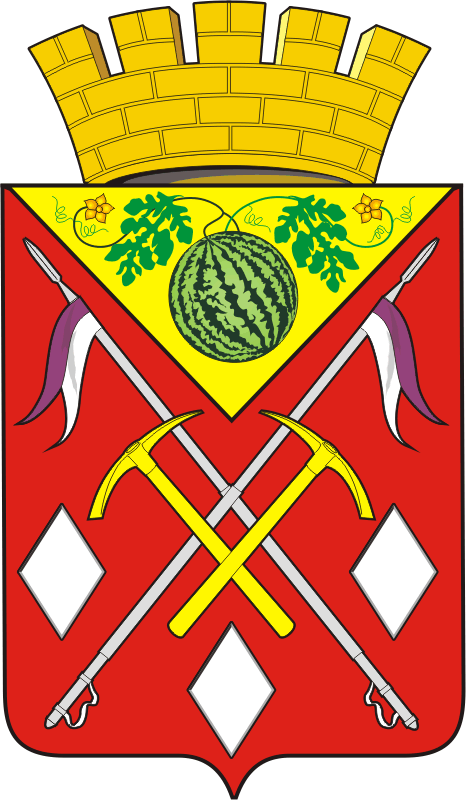 АДМИНИСТРАЦИЯМУНИЦИПАЛЬНОГООБРАЗОВАНИЯСОЛЬ-ИЛЕЦКИЙГОРОДСКОЙ ОКРУГОРЕНБУРГСКОЙ ОБЛАСТИПОСТАНОВЛЕНИЕ25.06.2019 № 1324-пО перечне помещений, пригодных для проведения агитационных публичных мероприятий в период предвыборной кампании по выборам Губернатора Оренбургской области 8 сентября 2019 года на территории  муниципального образования Соль-Илецкий городской округ Оренбургской областиГлава муниципального образования Соль-Илецкий городской округА.А. КузьминВерноВедущий специалист организационного отделаЕ.В. Телушкина№Наименование помещенияАдрес Ащебутакский СК461516, с. Ащебутак, ул. Центральная, д. 36Боевогорский СДК461515, с. Боевая Гора,  ул. Таврическая, д. 14Буранный СДК461535, с. Буранное, ул. Советская, д. 70 аВетлянский СДК461532, с. Ветлянка, ул. Советская, д. 56Возрожденский СК461530, д. Возрождение, ул. Луговая, д. 1Григорьевский СДК461543, с. Григорьевка, ул. Советская, д. 68 аДружбинский СДК461514, с. Дружба, ул. Речная, д. 33Егинсайский СК461546, с. Егинсай, ул. Школьная, д. 6Изобильный СДК461533, с. Изобильное, ул. М. Горького, д. 1Казанский клуб461544, пос. Казанка, пер. Школьный, д. 2СК п.Кирпичный Завод461538, пос. Кирпичный Завод, ул. Центральная, д. 11СК ст. Цвиллинга461520, ст. Цвиллинга, ул. Элеваторная, д. 23Красномаякский СДК461511, пос. Маякское, ул. Центральная, д. 48Кумакский СДК461548, с. Кумакское, ул. Центральная, д. 24Линевский СДК461537, с. Линёвка, ул. Кызыл-Юлдузская, д. 58Мещеряковский СК461512, с. Мещеряковка, ул. Советская, д. 22Михайловский СДК461513, с. Михайловка, ул. Учительская, д. 4Новоилецкий СДК461536, с. Новоилецк, ул. Советская, д. 59Первомайский СДК 461546, с. Первомайское, ул. Мира, д. 10Перовский СДК 461512, с. Перовка, ул. Советская, д. 12Покровский СДК 461534, с. Покровка, ул. Ахметгалиева, д. 24Пригородный СДК461549, пос. Шахтный, Центральная, д. 23Саратовский СДК461538, с. Саратовка, ул. Калинина, д. 65Тамар-Уткульский СДК461545, с. Тамар-Уткуль, ул. Центральная, д. 18 аТроицкий СДК461547, с. Троицк, ул. Советская, д. 28 аТрудовой СДК461531, с. Трудовое, ул. Кооперативная, д. 25Угольный СДК461542, с. Угольное, ул. Советская, д. 27Цвиллингский СДК461521, пос. Дивнополье, ул.Советская, д. 41МБУК "Дом культуры"461505, г. Соль-Илецк, ул. Уральская, д. 34Клуб имени Ленина461500, г. Соль-Илецк, ул. Вокзальная, д. 88